Poljudnoznanstveni članekO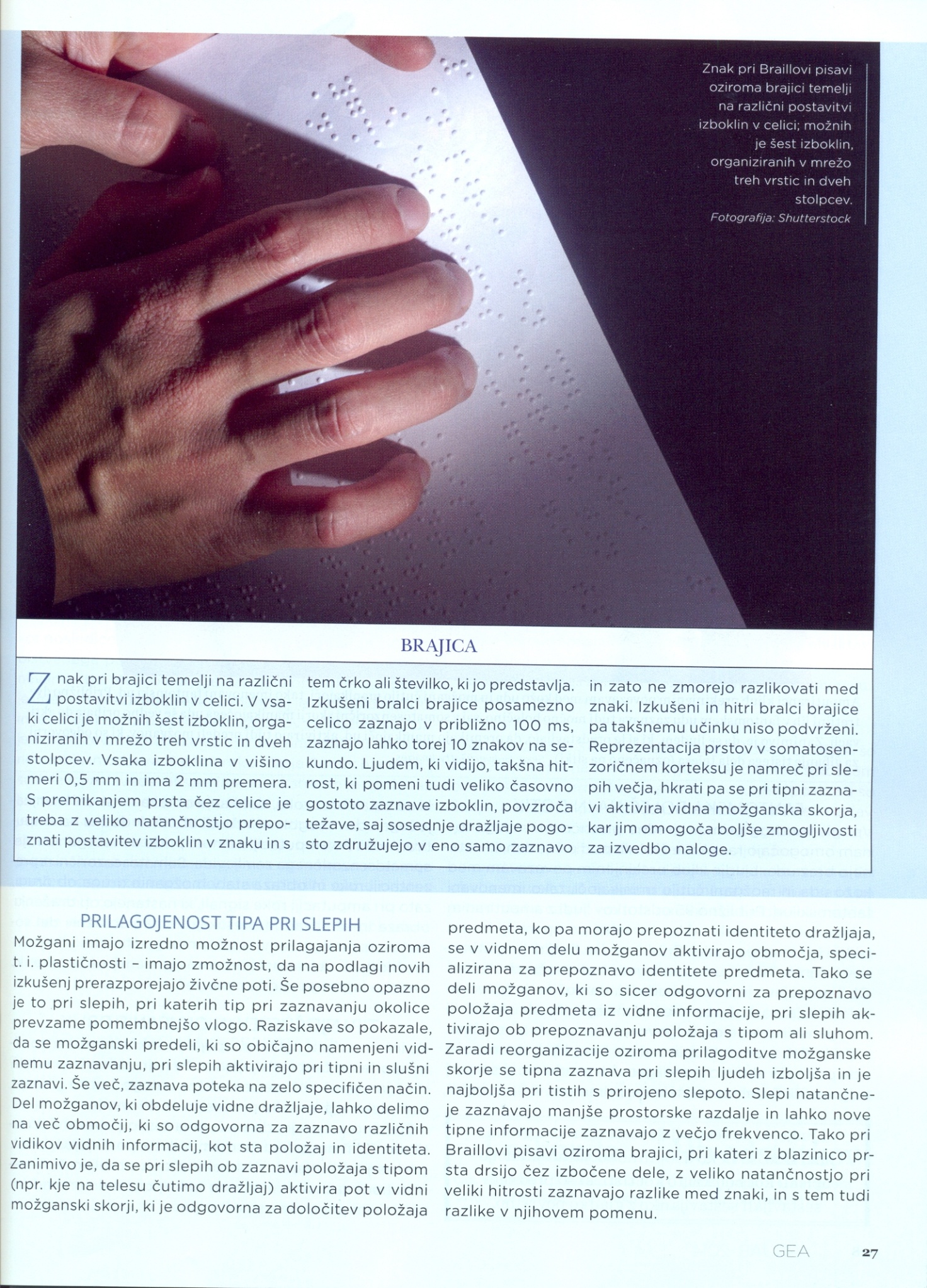 1. Preberi poljudnoznanstveni članek in odgovori na vprašanja.Podčrtaj pravilno trditev.Besedilo je: enogovorno/dvogovorno,strokovno/publicistično.	2. Komu so poljudnoznanstveni članki namenjeni?______________________________________________________________________________________________________________________________________________________3. V katerih revijah najdemo taka besedila?______________________________________________________________________________________________________________________________________________________4. Predstavi, iz katerih dveh delov je jedrni del poljudnoznanstvenega članka.______________________________________________________________________________________________________________________________________________________5. Ali so poljudnoznanstveni članki subjektivna ali objektivna besedila? Svoj odgovor utemelji.______________________________________________________________________________________________________________________________________________________6. Določi prevladujoče pomensko razmerje in način razvijanja teme v prvem stolpcubesedila (Znak pri brajici temelji …).	Prevladujoče pomensko razmerje je ________________________________.Način razvijanja teme je             ___________________________________.		7. Podčrtaj stavčne člene in njihove dele.Izkušeni bralci brajice posamezno celico zaznajo v približno 100 ms.				Slepi natančneje zaznavajo manjše prostorske razdalje.						8. V spodnjih povedih določi vrsto priredja oz. odvisnika.Ljudem, ki vidijo, takšna hitrost povzroča težave.__________________________________________________________________________		     	                                                 Izkušeni bralci brajice posamezno celico zaznajo v približno 100 ms, zaznajo lahko 	torej 10 znakov na sekundo._________________________________________________________________________                                                                            Ko morajo prepoznati identiteto dražljaja, se v možganih aktivirajo območja za prepoznavo identitete predmeta._________________________________________________________________________                                                                            Slepi lahko natančneje zaznavajo manjše prostorske razdalje in lahko nove tipne informacije zaznavajo z večjo frekvenco.________________________________________________________________________________________                                                                           Viri:– Martina Križaj Ortar, Marja Bešter Turk, Marija Končina, Mojca Poznanovič in Mojca Bavdek: Na pragu besedila 3. Učbenik za slovenski jezik v 3. letniku gimnazij in srednjih strokovnih šol. Ljubljana: Rokus Klett, 2010.– Martina Križaj Ortar, Marja Bešter Turk, Marija Končina, Mojca Poznanovič in Mojca Bavdek: Na pragu besedila 3. Delovni zvezek za slovenski jezik v 3. letniku gimnazij in srednjih strokovnih šol. Ljubljana: Rokus Klett, 2010.